Publicado en Sevilla el 13/01/2021 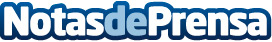 Clínica Dental J. Queraltó en Sevilla, profesionales odontólogos con la tecnología más avanzada del momento La Clínica Dental J. Queraltó basa su filosofía en la unión entre los mejores profesionales  y los últimos avances tecnológicos en la materia. La conforman tres clínicas ubicadas en: Sevilla capital, Bormujos y Espartinas, aunque no se trata de una franquicia. Gracias a la tecnología empleada disminuyen lo máximo posible el periodo de tratamiento, consiguiendo así rebajar su coste y alcanzar resultados óptimosDatos de contacto:Clinica Dental J. Queraltóhttps://clinicaqueralto.com/cita-online/954 62 67 06Nota de prensa publicada en: https://www.notasdeprensa.es/clinica-dental-j-queralto-en-sevilla Categorias: Medicina Andalucia Innovación Tecnológica Odontología http://www.notasdeprensa.es